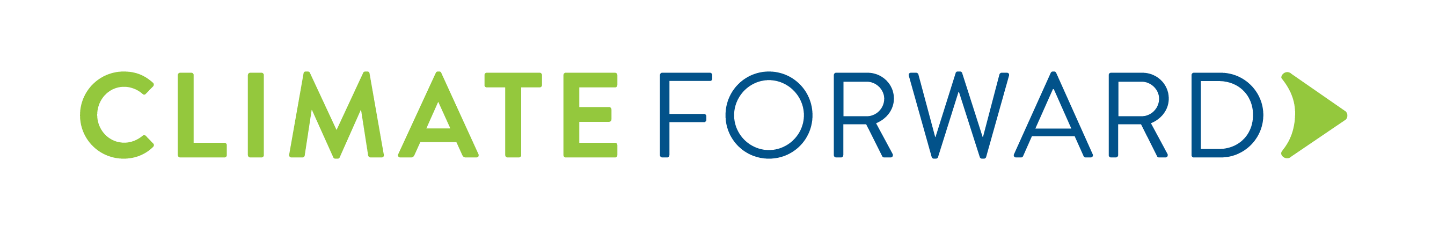 Version Note to Forecast Methodology DevelopersThe Climate Action Reserve has created this forecast methodology template to provide guidance to methodology developers, thereby making it easier to prepare a methodology for consideration, and to streamline the Reserve’s review process by creating uniformity across forecast methodologies.This form must be completed after the Forecast Methodology Screening Form has been submitted by the Methodology Developer, and reviewed and approved by the Climate Action Reserve. Please complete empty fields where indicated throughout this template. All sections must be fully completed to facilitate the review process. Sections of this template are pre-populated with text where language is expected to be consistent across all methodologies (Sections 5.0, 6.1),some sections are populated with instructional language and must be filled out by the Methodology Developer (Sections 1, 2, 3.1 – 3.8, 4.1, 5.1 – 5.2, 6.0), and other sections include a mix of form language and instructional language where Methodology Developer input is required (Sections 3.0, 4.0, 6.1, 7.1 – 7.2, 8). Italicized text indicates sections that require input by the Methodology Developer. Please use the established formatting in this template. For reference, there is a Formatting Guide at the end of this document for specific instructions on formatting if there are sections, appendices, or other information that need to be added. Please contact the Climate Action Reserve’s Climate Forward team at info@climateforward.org with any questions regarding the Climate Forward program or how to complete this document.  Thank you for considering participation in the Climate Forward program and advancing climate ambition.InstructionsAs previously noted, sections of this template are pre-populated with text where language is expected to be consistent across all methodologies while other sections are populated with instructional language, while other sections are populated with instructional language. Please see below for guidance for each section. Section 1: Instructional languageSection 2: Instructional languageSection 3.0: Pre-populated with text where language is expected to be consistent across all methodologies, as well as instructional language for Eligibility Rules I and IV where text should be inputted as appropriate. Any additional Eligibility Rules should be included as new rows within the table and defined as “Eligibility Rule V,” “Eligibility Rule VI,” etc., as appropriate.Section 3.1 – 3.8: Instructional languageSection 4.0: Instructional language provided within the body of the table where text should be input as appropriate. Column headers are pre-populated with text where language is expected to be consistent across all methodologies. Section 4.1: Instructional languageSection 5.0: Pre-populated with text where language is expected to be consistent across all methodologiesSection 5.1 – 5.2: Instructional languageSection 6.0: Instructional languageSection 6.1: Instructional language provided within the body of the table where text should be input as appropriate. Column headers are pre-populated with text where language is expected to be consistent across all methodologies.Section 7.1 – 7.2: These sections include minimum requirements that must be met across all methodologies. Additionally, the Methodology Developer must add to this list as appropriate. Section 8.0 – 8.4: These sections include minimum requirements for confirmation that must be met across all methodologies. The Methodology Developer must add additional confirmation activities as required by the methodology. Section 8.4.1 – 8.4.3: Instructional language provided within the body of the table where text should be input as appropriate. Column headers are pre-populated with text where language is expected to be consistent across all methodologies. Section 9: The Glossary has been pre-populated with general terms used in the template. The Methodology Developer must add to this list as appropriate.  Section 10: The Methodology Developer must add to this list as appropriateSection 11: The formatting guide is provided as a reference and will be removed from the final version of any submitted methodology.Acknowledgements(alphabetical)Climate Action Reserve StaffMethodology Developer StaffMethodology ReviewersTable of ContentsAbbreviations and Acronyms	11	Introduction	22	The GHG Reduction Project	22.1	Project Definition	22.2	The Project Proponent	23	Eligibility Rules	23.1	Location	33.2	Project Start Date and Crediting Period	33.3	Additionality	33.3.1	The Performance Standard Test	33.3.2	The Legal Requirement Test	33.4	Environmental and Social Safeguards	33.5	Regulatory Compliance	33.6	Demonstration of Ex Ante Suitability	33.7	Ownership and Double Counting	44	The GHG Assessment Boundary	44.1	Leakage Accounting	55	Quantifying GHG Emission Reductions	55.1	Estimating Performance Decline	55.2	Estimating Abandonment Rates	56	Project Documentation	76.1	Quantification Parameters	77	Reporting Parameters	77.1	Project Submittal Documentation	87.2	Record Keeping	88	Confirmation Guidance	98.1	Standard of Confirmation	98.2	Project Implementation Report	108.3	Core Confirmation Activities	108.3.1	Reviewing GHG Management Systems and Estimation Methodologies	108.3.2	Confirming Emission Reduction Estimates	118.3.3	Undertaking Site Visits	118.3.4	Confirming Evidence of Continued Implementation	118.4	Confirmation Items	118.4.1	Project Eligibility and Credit Issuance	118.4.2	Quantification	128.4.3	Risk Assessment	138.4.4	Completing Confirmation	139	Glossary of Terms	1410	References	15List of TablesList of EquationsAbbreviations and AcronymsIntroductionThe GHG Reduction ProjectProject DefinitionThe Project ProponentEligibility RulesProjects must fully satisfy the following eligibility rules in order to register with the Reserve. The criteria only apply to projects that meet the definition of a GHG reduction project (Section 2.1).LocationProject Start Date and Crediting PeriodAdditionalityThe Reserve registers only projects that yield surplus GHG reductions that are additional to what would have occurred in the absence of the project.Projects must satisfy the following tests to be considered additional:The Performance Standard TestThe Legal Requirement TestThe Performance Standard TestThe Legal Requirement TestEnvironmental and Social Safeguards  Regulatory ComplianceDemonstration of Ex Ante SuitabilityOwnership and Double CountingProject Resilience MeasuresThe GHG Assessment BoundaryUse the SSR table below to list the SSRs related to the project type.Description of all Sources, Sinks, and ReservoirsLeakage AccountingQuantifying GHG Emission ReductionsEstimating Performance DeclineEstimating Abandonment RatesProject DocumentationQuantification ParametersReporting ParametersProject Submittal DocumentationRecord KeepingConfirmation GuidanceThis section provides Confirmation Bodies with guidance on confirming GHG emission reductions associated with the project activity. This confirmation guidance supplements the Reserve’s Climate Forward Program Manual and describes confirmation activities specifically related to the Forecast Methodology. Confirmation bodies trained to confirm a given methodology type must be familiar with the following documents:Climate Action Reserve Climate Forward Program ManualClimate Action Reserve Climate Forward Confirmation Program ManualClimate Action Reserve Project MethodologyThe Reserve’s Climate Forward Program Manual, Climate Forward Confirmation Program Manual, and Climate Forward Program methodologies are designed to be compatible with each other and are posted on the Reserve’s website at http://www.climateactionreserve.org/climate-forward/.Only Confirmation Bodies trained and accredited by the Reserve are eligible to confirm project reports. Information about Confirmation Body accreditation and Reserve project confirmation training can be found on the Reserve website at http://www.climateactionreserve.org/climate-forward/. Standard of ConfirmationProject Implementation ReportCore Confirmation ActivitiesReviewing GHG Management Systems and Estimation MethodologiesConfirming Emission Reduction EstimatesUndertaking Site VisitsConfirming Evidence of Continued ImplementationConfirmation ItemsProject Eligibility and Credit IssuanceQuantificationRisk AssessmentCompleting ConfirmationGlossary of Terms(Alphabetical)ReferencesFormatting GuideBoxesBox font: Arial 10BulletsPlease use the following format for bullets:Bullet level 1Bullet level 2Bullet level 3Sequential element Sequential element Sequential element Citations and ReferencesUse American Psychological Association (APA) style for citations and references. FiguresCaption font (figures): Bold Arial 10Paragraph spacing before 3, after 3Only text “Figure 2.1” must be bold, rest of caption is just Arial 10, not boldFontsBody font: Arial 11Caption font (tables and figures): Bold Arial 10Paragraph spacing before 3, after 3Only text “Table 2.1” must be bold, rest of title is just Arial 10, not boldFootnote font: Arial 9FootnotesFootnote font: Arial 9HeadersFirst Header: Bold Arial 16Paragraph spacing before 12, after 3Second Header: Bold Arial 14Paragraph spacing before 12, after 3Third Header: Bold Arial 12Paragraph spacing before 12, after 3Fourth Header: Bold Arial 11Paragraph spacing before 12, after 3Minor header between paragraphs (not a new numbered section): Bold Italic Arial 11Paragraph spacing before 0, after 6SpacingDo not include double spaces after a period or any punctuation. Please use single spaces only.  Remove any Paragraph “Multiple Spacing” or “1.5 Lines” line spacing, use Single Line Spacing onlyParagraph spacing for body text must be before 0, after 0. Defaults in Word are “before 0, after 8” – please change theseStylistic GuidelinesPlease be sure to avoid the following errors:“business as usual” must always be in quotes“CO2e” not “CO2-e”i.e., and e.g., must have commas after them Version numbers are part of the titles, so capitalize “Version”e.g., “Landfill Forecast Methodology Version 4.0” or “LFM V4.0”When referring to a section in a forecast methodology, it must be capitalized. E.g., “Section 2.1”Forecast methodology section titles must always be capitalized. E.g., “Project Definition”TablesTable cell font: Arial 10Table header: Bold Arial 10, WhiteTable header shading: “Black, Text 1, Lighter 35%”Caption font (tables): Bold Arial 10Paragraph spacing before 3, after 3Only text “Table 2.1” must be bold, rest of caption is just Arial 10, not boldWebsite References Website links must be changed from font color blue (default) to font color “automatic” or “black”CO2Carbon dioxideCH4MethaneGHGGreenhouse gastMetric ton (or tonne)N2ONitrous oxideReserveClimate Action ReserveSSRSource, sink, and reservoirEligibility Rule I:Location→Eligibility Rule II:Additionality→Meet performance standard→Exceed regulatory requirementsEligibility Rule III:Environmental and Social Safeguards and Regulatory Compliance→No negative environmental and social impacts & compliance with all applicable lawsEligibility Rule IV:→SSR Source DescriptionBaseline/ ProjectGHGIncluded?Justification/Explanation#Describe sourceBaseline or Project (or both)What GHGs  are related to this SSRIs it included in calculations (Yes/No)?Why is it included or not?#Describe sourceBaseline or Project (or both)Is it included in calculations (Yes/No)?Why is it included or not?#Describe sourceBaseline or Project (or both)Is it included in calculations (Yes/No)?Why is it included or not?Methodology SectionQuantification ItemApplyProfessional Judgment?Refer to appropriate sectionProvide description of criteria Yes/NoAccredited Confirmation BodyA confirmation firm approved by the Climate Action Reserve to provide confirmation services for Project Proponents.AdditionalityProject activities that are above and beyond “business as usual” operation, exceed the baseline characterization, and are not mandated by regulation.Anthropogenic emissionsGHG emissions resultant from human activity that are considered to be an unnatural component of the Carbon Cycle (i.e. fossil fuel destruction, de-forestation, etc.).BatchThe implementation of the same activity at multiple sites over a finite period of time.Biogenic CO2 emissionsCO2 emissions resulting from the destruction and/or aerobic decomposition of organic matter. Biogenic emissions are considered to be a natural part of the Carbon Cycle, as opposed to anthropogenic emissions.Carbon dioxide(CO2)The most common of the six primary greenhouse gases, consisting of a single carbon atom and two oxygen atoms.CO2 equivalent(CO2e)The quantity of a given GHG multiplied by its total global warming potential. This is the standard unit for comparing the degree of warming which can be caused by different GHGs.ConfirmationThe process used to ensure that a given participant’s GHG emissions or emission reductions have met the minimum quality standard and complied with the Reserve’s procedures and protocols for calculating and reporting GHG emissions and emission reductions.Direct emissionsGHG emissions from sources that are owned or controlled by the reporting entity.Emission factor(EF)A unique value for determining an amount of a GHG emitted for a given quantity of activity data (e.g. metric tons of carbon dioxide emitted per barrel of fossil fuel burned).Fossil fuelA fuel, such as coal, oil, and natural gas, produced by the decomposition of ancient (fossilized) plants and animals.Greenhouse gas(GHG)Carbon dioxide (CO2), methane (CH4), nitrous oxide (N2O), sulfur hexafluoride (SF6), hydrofluorocarbons (HFCs), or perfluorocarbons (PFCs).GHG reservoirA physical unit or component of the biosphere, geosphere, or hydrosphere with the capability to store or accumulate a GHG that has been removed from the atmosphere by a GHG sink or a GHG captured from a GHG source.GHG sinkA physical unit or process that removes GHG from the atmosphere.GHG sourceA physical unit or process that releases GHG into the atmosphere.Global Warming Potential(GWP)The ratio of radiative forcing (degree of warming to the atmosphere) that would result from the emission of one unit of a given GHG compared to one unit of CO2.Indirect emissionsReductions in GHG emissions that occur at a location other than where the reduction activity is implemented, and/or at sources not owned or controlled by project participants.Metric ton(t, tonne)A common international measurement for the quantity of GHG emissions, equivalent to about 2204.6 pounds or 1.1 short tons.Project baselineA “business as usual” GHG emission assessment against which GHG emission reductions from a specific GHG reduction activity are measured.Project ProponentAn entity that undertakes a GHG project, as identified in Section 2.2 of this methodology.Project Resilience MeasuresActivities tailored to the specific project that are undertaken to ensure the continuing implementation of the project for the duration of the crediting period.